Fortführung einer Kollektiv- oder Kommanditgesellschaft als Einzelunternehmen gemäss Art. 579 ORFirmenbezeichnung gemäss HandelsregistereintragEingetragener Sitz (politische Gemeinde)Anmeldung der Auflösung der Gesellschaft und Fortführung als Einzelunternehmen1. Neue Firmenbezeichnung (zwingend)Name des Inhabers gemäss Ausweis. Weitere Zusätze (z.B. Vornamen, Umschreibung der Geschäftstätigkeit, Sitz des Geschäftes oder Fantasiebezeichnungen usw.) sind zulässig, dürfen aber nicht täuschend sein (insbesondere in Bezug auf den Zweck und ohne Andeutung auf eine andere Rechtsform). Für weitere Informationen lesen Sie bitte das Merkblatt „Eintragung eines Einzelunternehmens im Handelsregister“.2. Neuer Sitz (politische Gemeinde)3. neues Rechtsdomizil: Adresse4. Neuer Zweck (einfache und sachlich neutrale Umschreibung der Geschäftstätigkeit)5. Neue Personalien des Inhabers6. Änderungen bei bisher eingetragenen Zeichnungsberechtigten (weitere Änderungen können mit zusätzlich angehefteten Blättern eingetragen werden; bitte auch unter Ziffer 11 und 12 unterzeichnen)7. Neuer Zeichnungsberechtigter (weitere Zeichnungsberechtigte können mit zusätzlich angehefteten Blättern eingetragen werden; bitte lassen Sie diese auch unter Ziffer 10 und 1	1 unterzeichnen)8. Bestellungen9. Gebührenadresse10. Unterschriften der beiden bisherigen Gesellschafter:11. Unterschriften der neuen Zeichnungsberechtigten (evtl. weitere Blätter anheften)12. Amtliche Beglaubigung von UnterschriftenKontaktangaben bei allfälligen Rückfragen (nicht öffentlich)AdresseTelefonE-Mail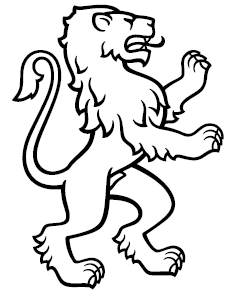 	 Handelsregisteramt Kanton Zürich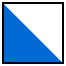 HandelsregisteranmeldungDie Gesellschaft hat sich infolge Ausscheidens des folgenden Gesellschafters aufgelöst und soll im Handelsregister gelöscht werden:Der folgende Gesellschafter führt das Geschäft im Sinne von Art. 579 OR als Inhaber eines Einzelunternehmens mit Einzelunterschrift fort:Eigene Büros:(Strasse, Hausnummer, Postleitzahl, Ortschaft)oder: c/o-Adresse(Vorname und Name oder Firma des Domizilhalters, Strasse, Hausnummer, Postleitzahl, Ortschaft)Unterschrift Domizilhalter: ……………………………………Eingetragene/r Familienname/nEingetragene/r Vorname/nFamilienname/n neuVorname/n neuHeimatort bzw. ausländische Staatsangehörigkeit neuWohnort (politische Gemeinde) neuBisherige/r Familienname/nNeue/r Familienname/nBisherige/r Vorname/nNeue/r Vorname/nNeue/r Heimatort bzw. ausländische Staatsangehörigkeit□ Die Unterschrift oben genannter Personen ist erloschenNeuer Wohnort (politische Gemeinde) Neue Zeichnungsberechtigung (eines der folgenden Felder ankreuzen):□ Einzelunterschrift     □ Kollektivprokura zu zweien     □ Einzelprokura     □ Kollektivprokura zu zweienNeue Zeichnungsberechtigung (eines der folgenden Felder ankreuzen):□ Einzelunterschrift     □ Kollektivprokura zu zweien     □ Einzelprokura     □ Kollektivprokura zu zweienFamilienname/nVorname/nHeimatort bzw. ausländische StaatsangehörigkeitWohnort (politische Gemeinde)Zeichnungsberechtigung oben genannter Person (eines der folgenden Felder ankreuzen):□ Einzelunterschrift     □ Kollektivunterschrift zu zweien     □ Einzelprokura     □ Kollektivprokura zu zweienZeichnungsberechtigung oben genannter Person (eines der folgenden Felder ankreuzen):□ Einzelunterschrift     □ Kollektivunterschrift zu zweien     □ Einzelprokura     □ Kollektivprokura zu zweienHandelsregisterauszüge nach Publikation im Schweizerischen Handelsamtsblatt (pro Exemplar CHF 50.-)Eintragungsbestätigungen vor Publikation im Schweizerischen Handelsamtsblatt (pro Exemplar CHF 80.-)Lieferadresse:Lieferadresse:Name:Unterschrift:………………………………………………………………………………………………………………………………………………Name:Unterschrift:………………………………………………………………………………………………………………………………………………Vorstehende Unterschriften sind bei einem Notariat, bei einem Gemeindeammannamt oder beim Schalter des Handelsregisteramtes des Kantons Zürich beglaubigen zu lassen. In der Beglaubigung müssen folgende Angaben enthalten sein: Vor- und Familienname, allfällige akademische Titel, Heimatort oder ausländische Staatsangehörigkeit, Wohnsitz (politische Gemeinde). Für die Beglaubigung ist der Urkundsperson ein zivilstandsregisterlich anerkannter, gültiger Identitätsausweis (Pass Identitätskarte oder schweizerischer Ausländerausweis) vorzulegen; ein Führerausweis genügt nicht. Im Ausland vorgenommene Beglaubigungen sind mit einer Superlegalisation bzw. mit einer Apostille zu versehen.